"Роща памяти"Международная акция  приуроченная к 75-летию Великой Победы, прошла на территории Куйбышевского сельского поселения 4 мая 2020 года депутаты Собрания депутатов Куйбышевского сельского поселения во главе с Председателем Собрания депутатов - главой Куйбышевского поселения Романом Васильевичем Рудаковым, в районе Никольского храма высадили деревья в честь 75-ти летия Победы в Великой Отечественной войне. Всего в "Рощи памяти" было высажено 23 липы.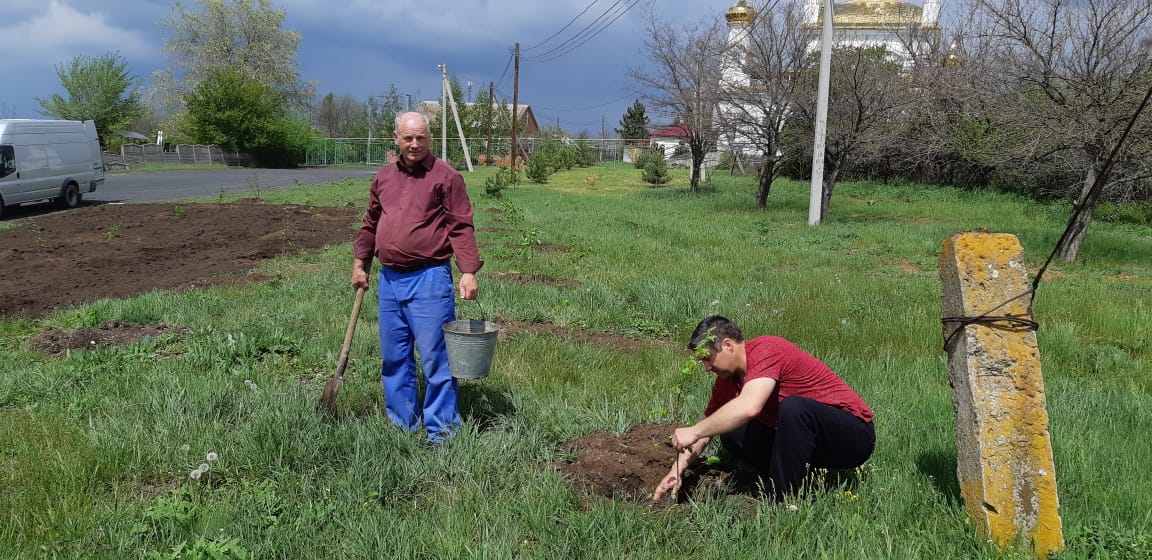 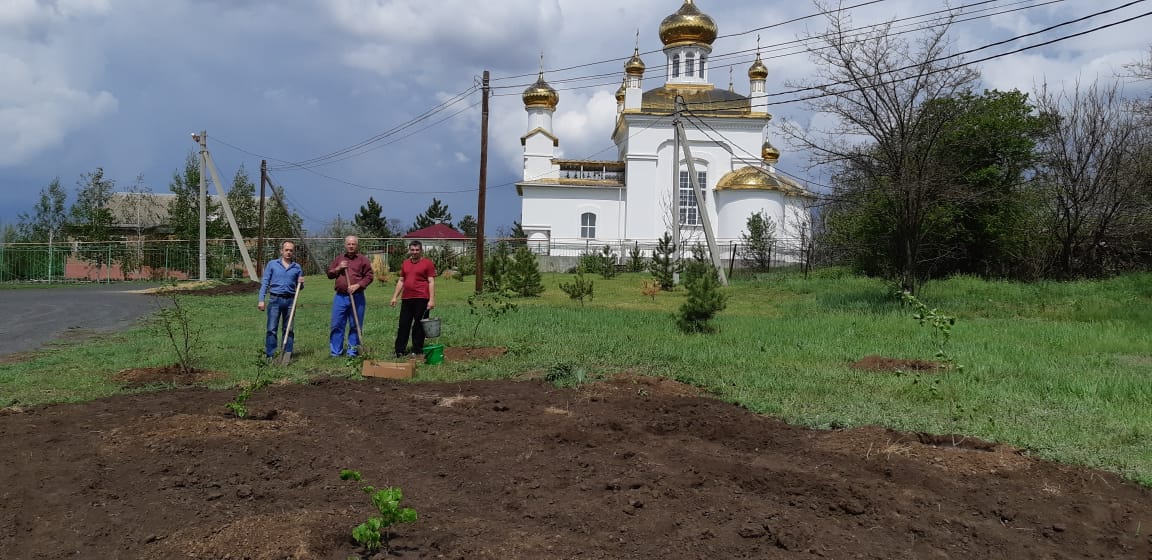 